WARGRAVE HOUSE ENGAGE CURRICULUM 2020-21WARGRAVE HOUSE ENGAGE CURRICULUM 2020-21On a journey together, learning about life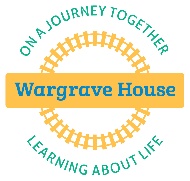 Subject AreasSubject AreasTERM 1TERM 1TERM 2TERM 2TERM 2TERM 3TERM 3Subject AreasSubject AreasCURIOSITYCURIOSITYINTERACTIONINTERACTIONINTERACTIONCONNECTIONSCONNECTIONSMY COMMUNICATION4Exploring different ways to communicateExploring different ways to communicateCommunicating informationCommunicating informationActively sharing informationActively sharing informationActively sharing informationMY INDEPENDENCE4Exploration of independence skillsExploration of independence skillsFocussing independence skillsFocussing independence skillsApplying independence skillsApplying independence skillsApplying independence skillsSTRUCTURED AND FREE PLAY5Exploring physical objects and environmentsExploring physical objects and environmentsSustaining attention in playSustaining attention in playTransferring play skillsTransferring play skillsTransferring play skillsLIFE SKILLS1Self-AwarenessSelf-Care, Support and SafetyThe World I Live inHealthy LifestylesManaging FeelingsManaging FeelingsChanging and GrowingPHYSICAL WELL-BEING2Exploring activitiesExploring activitiesSustaining attention in activitiesSustaining attention in activitiesTransferring attention in activitiesTransferring attention in activitiesTransferring attention in activitiesTHE WORLD ABOUT ME1Seeking experiences Seeking experiences Focussing experiencesFocussing experiencesSharing experiencesSharing experiencesSharing experiencesDRAMA1Exploring drama activitiesExploring drama activitiesSustaining attention in drama activitiesSustaining attention in drama activitiesTransferring skills in drama activitiesTransferring skills in drama activitiesTransferring skills in drama activitiesART1Exploring art activitiesExploring art activitiesSustaining attention in art activitiesSustaining attention in art activitiesTransferring skills in art activitiesTransferring skills in art activitiesTransferring skills in art activitiesMUSIC1Exploring music activitiesExploring music activitiesSustaining attention in music activitiesSustaining attention in music activitiesTransferring skills in music activitiesTransferring skills in music activitiesTransferring skills in music activities